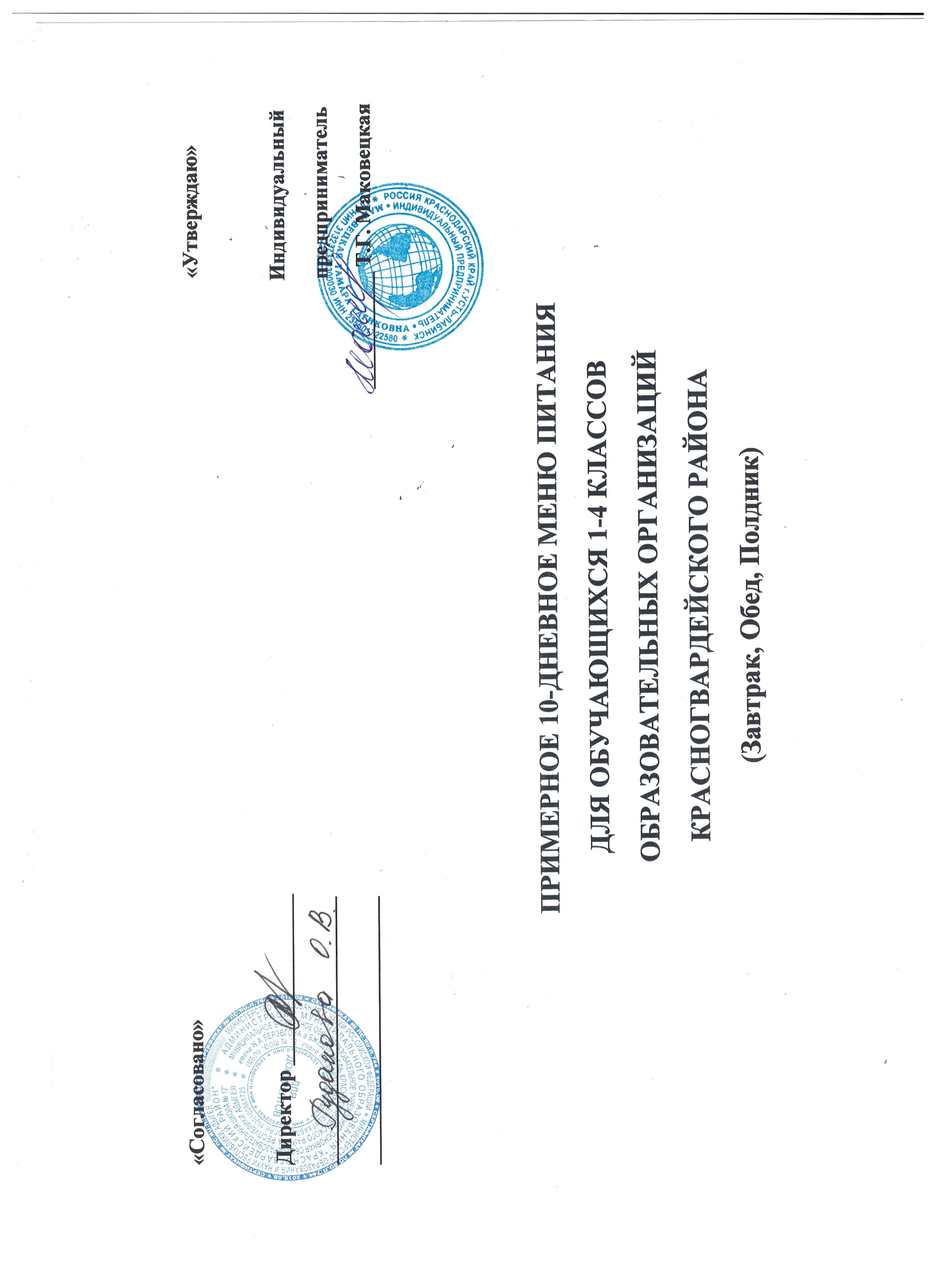 I неделя															7-11 летII неделя																	7-11 летПонедельникПонедельникПонедельникПонедельникПонедельникПонедельникПонедельникПонедельникПонедельникПонедельникПонедельникПонедельникПонедельникПонедельникПонедельникПонедельникПонедельникПонедельникПонедельникДеньНаименование блюдаНаименование блюдаНаименование блюдаМасса порцииПищевые вещества (г)Пищевые вещества (г)Пищевые вещества (г)Пищевые вещества (г)Энергетическая ценность (ккал)Витамины (мг)Витамины (мг)Витамины (мг)Минеральные вещества (мг)Минеральные вещества (мг)Минеральные вещества (мг)Минеральные вещества (мг)Минеральные вещества (мг)Минеральные вещества (мг)ДеньНаименование блюдаНаименование блюдаНаименование блюдаМасса порцииБЖЖУЭнергетическая ценность (ккал)В1В1ССаСаРMgMgFeЗавтрак109 Пермь, 2008г.109 Пермь, 2008г.Каша молочная  овсяная из ГеркулесаКрупа  геркулес22,6//22,6Молоко 80/80Вода 52/52Сахар 3,8/3,8Масло сливочное 5/51554,8410,310,319,36190,10,080,080,2290,590,5114,830,330,30,77Завтрак366,Пермь, 2008г366,Пермь, 2008гСыр  адыгейскийСыр адыгейский 41/40405,67,87,8-960,040,040,231231210825250,6ЗавтракХлеб пшеничный 302,40,30,314,672,60,050,050,079,339,3328,1110,7810,780,55Завтрак300, Пермь, 2008 г300, Пермь, 2008 гЧай с сахаромЧай высшего сорта 1/1Сахар 15/152000,12--12,0448,64---3,453,452,01,51,50,25Завтрак386, Москва, 2015г386, Москва, 2015гФрукты свежие: 1шт0,80,80,819,6880,060,062032322218184,40ЗавтракИтого:60513,7619,219,265,6495,340,230,2320,49447,28447,28274,9185,5885,586,57Обед86, Москва, 2015г86, Москва, 2015гСуп картофельный с крупойКартофель 80/60Крупа (рисовая) 4/4Морковь 10/8Лук репчатый 10/8Масло растительное 2/2Вода или бульон 150/1502001,592,192,1911,6672,600,10,18,2523,0523,0562,625250,89Обед164, Пермь, 2008 г164, Пермь, 2008 гРыба жаренаяРыба филе мороженная 113/107Мука пшеничная 6/6Масло растительное 6/6Масло сливочное 5/59517,515,0515,054,5224,140,140,140,7646,646,6307,3954,2754,272,02Обед241, Пермь, 2008 г241, Пермь, 2008 гКартофельное пюреКартофель 170/126Молоко 24/23Масло сливочное 5/5Соль 2/21503,26,066,0623,30160,460,110,116,4134,2934,2973,9724,2424,240,99ОбедСок яблочный20010,20,220,2920,010,010,2851,8451,8433,6325,225,27,17ОбедХлеб пшеничный/хлеб ржано - пшеничный30/303,450,660,6625,34122,520,090,090,1318,3318,3356,2221,5721,571,1ОбедОвощи по сезону600,660,060,061,449,60,150,1523,77164,67164,67145,54100,8100,83,36ОбедИтого:76527,424,2224,2286,44681,320,60,639,6338,78338,78679,35251,08251,0815,53ПолдникКондитерское изделие промышленного производства (пряники)1002,62,72,741,87172---------ПолдникНапиток груши дички промышленного про производства2000,63--40,15157,220,010,010,2851,8451,8433,6325,225,27,17ПолдникИтого:3003,232,72,782,02329,220,010,010,2851,8451,8433,6325,225,27,17Итого за день:Итого за день:Итого за день:Итого за день:167044,3946,1246,12234,061505,880,840,8460,37837,9837,9987,89361,86361,8629,27Вторник	Вторник	Вторник	Вторник	Вторник	Вторник	Вторник	Вторник	Вторник	Вторник	Вторник	Вторник	Вторник	Вторник	Вторник	Вторник	Вторник	Вторник	Вторник	Завтрак178, Пермь, 2008 гГолубцы ленивыеГовядина39/28Рис3,5/3,5Лук репчатый 5/4Масло сливочное2/2Капуста52/42Голубцы ленивыеГовядина39/28Рис3,5/3,5Лук репчатый 5/4Масло сливочное2/2Капуста52/42706,566,696,694,93106,21106,210,025,8524,7224,7261,7614,7414,740,6Завтрак264, Пермь 2008гСоус сметанный 50/50Соус сметанный 50/50500,845,925,921,6863,3663,360,0150,05536,636,626,030,8830,880,13Завтрак219 Пермь 2008гКаша гречневая рассыпчатаяКрупа гречневая 46/46Соль 2/2Вода 68/68Масло сливочное5/5Каша гречневая рассыпчатаяКрупа гречневая 46/46Соль 2/2Вода 68/68Масло сливочное5/51005,823,623,6230,0175,87175,870,140,1325,7625,76135,1735,2935,292,99ЗавтракХлеб пшеничныйХлеб пшеничный302,40,30,314,672,672,60,050,079,339,3328,1110,7810,780,55Завтрак294, Пермь,2008гЧай с лимономЧай высшего сорта 1/1Сахар 15/15Лимон 8/7Чай с лимономЧай высшего сорта 1/1Сахар 15/15Лимон 8/72000,12--12,0448,6448,64-2,833,453,452,01,51,50,25Овощи по сезонуОвощи по сезону900,720,090,092,9712,612,60,0184,522,522,518,09,09,01,08Итого:Итого:54016,4616,6216,6266,22479,28479,280,24313,435122,36122,36271,04102,19102,195,6Обед46, Пермь, 2008 гСуп с клёцкамиКартофель 53/40Морковь 10/8Лук репчатый 10/8Масло сливочное 2/2Бульон 150/150Клёцки:Мука пшеничная 10/10Масло сливочное 1,25/1,25Яйца 1/16/2,5Вода 15/15Суп с клёцкамиКартофель 53/40Морковь 10/8Лук репчатый 10/8Масло сливочное 2/2Бульон 150/150Клёцки:Мука пшеничная 10/10Масло сливочное 1,25/1,25Яйца 1/16/2,5Вода 15/15200/3032,632,6313,4789,5589,550,062,341,5141,5180,6915,6115,611,17Обед209,Пермь, 2008гКотлета куринаяКурица 1 кат.потрошенная 187/67Хлеб пшеничный 17/17Вода 23/23Масло сливочное5/5Котлета куринаяКурица 1 кат.потрошенная 187/67Хлеб пшеничный 17/17Вода 23/23Масло сливочное5/59514,2116,0616,069,7240,06240,060,060,1836,2236,22114,9817,7717,771,02Обед227, Пермь, 2008 гМакароны отварныеМакаронные изд \51/51Масло сливочное 5/5Соль 2/2Макароны отварныеМакаронные изд \51/51Масло сливочное 5/5Соль 2/21505,525,35,335,33211,1211,10,090,0572,2872,2856,5720,8320,831,1Обед282, Пермь, 2008 гКомпот из яблокЯблоки 45,4/40Вода 172/172Сахар 15/15Лимонная кислота 0,2/0,2Компот из яблокЯблоки 45,4/40Вода 172/172Сахар 15/15Лимонная кислота 0,2/0,22000,16--14,9960,6460,640,033,621,521,522,4612,612,60,65ОбедХлеб пшеничный/хлеб ржано-пшеничныйХлеб пшеничный/хлеб ржано-пшеничный30/303,450,660,6625,34122,52122,520,090,1318,6618,6656,2221,5721,571,1ОбедОвощи по сезонуОвощи по сезону900,70,10,11,912120,04717173014140,5ОбедИтого:Итого:82527,0424,7524,75100,73735,87735,870,3713,26207,17207,17360,92102,38102,385,54ПолдникВыпечное изделиеВыпечное изделие10016,168,158,1564,1694,5494,540,13-23,0723,0778,412,5312,531,1Полдник№293 Пермь, 2008 г.Соки  фруктовые или овощныеСоки  фруктовые или овощные2002,00,20,25,836,036,00,048,040,040,036,020,020,00,4ПолдникИтого:Итого:30018,168,358,3569,96130,54130,540,17863,0763,07114,432,5332,531,5Итого за день:Итого за день:Итого за день:Итого за день:166561,6649,7249,72236,911345,691345,690,78334,695392,6392,6746,36237,1237,112,64СредаСредаСредаСредаСредаСредаСредаСредаСредаСредаСредаСредаСредаСредаСредаСредаСредаСредаСредаЗавтрак141, Пермь, 2008гЗапеканка из творога с джемомТворог 123/121Мука пшеничная 10,4/10,4Яйцо 1/10,3/3,9Сахар 8,4/8,4Сметана 4,5/4,5Сухари 4,5/4,5Масло сливочное 4,5/4,5Джем 20/20Запеканка из творога с джемомТворог 123/121Мука пшеничная 10,4/10,4Яйцо 1/10,3/3,9Сахар 8,4/8,4Сметана 4,5/4,5Сухари 4,5/4,5Масло сливочное 4,5/4,5Джем 20/2015025,825,810,725,7257,4257,40,070,54232,8232,8284,538,360,790,79Завтрак287, Пермь, 2008 гКофейный напитокКофейный напиток 2/2 Молоко 50/50Сахар 15/15Вода 170/170Кофейный напитокКофейный напиток 2/2 Молоко 50/50Сахар 15/15Вода 170/1702001,41,41,617,3589,3289,320,010,1250,4650,4635,495,250,080,08Завтрак386, Москва, 2015гФрукты свежие: Фрукты свежие: 1шт331421921920,0820161656841,21,2ЗавтракИтого:Итого:57030,230,213,385,05538,72538,720,1620,66299,26299,26375,99127,612,072,07Обед45, Пермь, 2008 гСуп картофельный с бобовымиГорох 17/16Картофель 54/40Морковь 10/8Лук репчатый 10/8 Масло сливочное 4/4Вода или бульон 140/140Соль 2/2Суп картофельный с бобовымиГорох 17/16Картофель 54/40Морковь 10/8Лук репчатый 10/8 Масло сливочное 4/4Вода или бульон 140/140Соль 2/22001,871,873,1110,8979,0379,030,132,522,7422,7455,2221,281,391,39Обед202, Пермь, 2008г.Тефтели из говядины с рисомГовядина 1 категории на кости 44/44Рисовая крупа 6/6Вода 7/7Масло сливочное 4/4Лук репчатый 24,5/21Мука пшеничная 5/5Масло растительное 6/6Соус томатный 30/30Тефтели из говядины с рисомГовядина 1 категории на кости 44/44Рисовая крупа 6/6Вода 7/7Масло сливочное 4/4Лук репчатый 24,5/21Мука пшеничная 5/5Масло растительное 6/6Соус томатный 30/301009,169,1613,539,44196,14196,140,041,89108,8108,89218,750,80,8Обед241, Пермь, 2008 гКартофельное пюреКартофель 170/126Молоко 24/23Масло сливочное 5/5Соль 2/2Картофельное пюреКартофель 170/126Молоко 24/23Масло сливочное 5/5Соль 2/21503,23,26,0623,30160,46160,460,116,4134,2934,2973,9724,240,990,99Обед289, Пермь, 2008 гНапиток из шиповникаШиповник 20/20Сахар 15/15Вода 230/230Напиток из шиповникаШиповник 20/20Сахар 15/15Вода 230/2302000,680,68-21,0146,8746,870,0260,011,211,23,123,04,794,79ОбедХлеб пшеничный/хлеб ржано-пшеничныйХлеб пшеничный/хлеб ржано-пшеничный30/303,453,450,6625,34122,52122,520,090,1318,6618,6656,2221,571,11,1ОбедОвощи по сезону Овощи по сезону 600,720,722,824,6247470,024,524242390,420,42ОбедИтого:Итого:83019,0819,0826,1894,6652,02652,020,4175,43219,69219,69303,5397,849,499,49ПолдникКондитерское изделие промышленного производства (Печенье)Кондитерское изделие промышленного производства (Печенье)1003,483,484,78572702700,140,1833,933,960,3330,761,541,54Полдник№288, Пермь, 2008 г.Молоко кипяченноеМолоко 210/200Молоко кипяченноеМолоко 210/2002005,595,596,389,38117,31117,310,081,4240,0240,0180,028,00,20,2ПолдникИтого:Итого:3009,079,0711,1666,38387,31387,310,221,58273,9273,9240,3358,761,741,74Итого за день:Итого за день:Итого за день:Итого за день:170058,3558,3550,64246,031578,051578,050,7997,67792,85792,85919,85284,2113,313,3ЧетвергЧетвергЧетвергЧетвергЧетвергЧетвергЧетвергЧетвергЧетвергЧетвергЧетвергЧетвергЧетвергЧетвергЧетвергЧетвергЧетвергЧетвергЧетвергЗавтрак209,Пермь, 2008гКотлета куринаяКурица 1 кат.потрошенная 187/67Хлеб пшеничный 17/17Вода 23/23Масло сливочное5/5Котлета куринаяКурица 1 кат.потрошенная 187/67Хлеб пшеничный 17/17Вода 23/23Масло сливочное5/59514,2619,6619,669,75273,06273,060,060,1836,2236,22114,9817,7717,771,02Завтрак227,Пермь, 2008 гМакароны отварныеМакаронные изделия 51/51Масло сливочное5/5Макароны отварныеМакаронные изделия 51/51Масло сливочное5/51505,525,35,335,33211,1211,10,050,037,597,5931,4311,5711,570,61ЗавтракХлеб пшеничныйХлеб пшеничный302,40,30,314,672,672,60,050,079,339,3328,1110,7810,780,55Завтрак300, Пермь, 2008 гЧай с сахаромЧай высшего сорта 1/1Сахар 15/15Чай с сахаромЧай высшего сорта 1/1Сахар 15/152000,12--12,0448,6448,64--3,453,452,01,51,50,25ЗавтракОвощи по сезонуОвощи по сезону1000,480,060,061,387,87,80,1523,77164,67164,67145,54100,8100,83,36ЗавтракИтого:Итого:57522,7825,3225,3273,1613,2613,20,3124,05221,26221,26322,06142,42142,425,79Обед37, Пермь, 2008 гБорщ с капустой и картофелемСвекла 40/32Капуста свежая 20/16Картофель 20/12Морковь 10/8Лук репчатый 5/4 Масло растительное 2,4/2,4 Вода или бульон 150/150Лимонная кислота 0,2/0,2Сахар 2/2	Сметана 8/8	Борщ с капустой и картофелемСвекла 40/32Капуста свежая 20/16Картофель 20/12Морковь 10/8Лук репчатый 5/4 Масло растительное 2,4/2,4 Вода или бульон 150/150Лимонная кислота 0,2/0,2Сахар 2/2	Сметана 8/8	2001,525,335,338,6588,8988,890,038,6938,2638,2641,4231,731,70,84Обед211, Пермь, 2008 гПлов из отварной птицыКурица 1 кат. 208/184Масло растительное 11/11Лук репчатый 22/11Морковь 14/11Крупа рисовая 49/49Бульон или вода для риса 104/104Плов из отварной птицыКурица 1 кат. 208/184Масло растительное 11/11Лук репчатый 22/11Морковь 14/11Крупа рисовая 49/49Бульон или вода для риса 104/10421037,245,3345,3341747,09747,090,061,0145,145,1199,347,547,52,19ОбедСок яблочныйСок яблочный20010,20,220,292920,010,2851,8451,8433,6325,225,27,17ОбедХлеб пшеничный/хлеб ржано-пшеничныйХлеб пшеничный/хлеб ржано-пшеничный30/303,450,660,6625,34122,52122,520,090,1318,6618,6656,2221,5721,571,1ОбедОвощи по сезонуОвощи по сезону600,480,060,061,387,87,80,1523,77164,67164,67145,54100,8100,83,36ОбедИтого:Итого:73043,6551,5851,5896,571058,31058,30,3433,88318,53318,53476,11226,77226,7714,66ПолдникКондитерское изделие промышленного производства (Зефир)Кондитерское изделие промышленного производства (Зефир)601,96,46,428201201--------Полдник№293 Пермь, 2008 г.Соки  фруктовые или овощныеСоки  фруктовые или овощные2002,00,20,25,836,036,00,048,040,040,036,020,020,00,4ПолдникИтого:Итого:2603,96,66,633,82372370,04840403620200,4Итого за день:Итого за день:Итого за день:Итого за день:156570,3383,583,5203,471908,51908,50,6965,93579,79579,79834,17389,19389,1920,85ПятницаПятницаПятницаПятницаПятницаПятницаПятницаПятницаПятницаПятницаПятницаПятницаПятницаПятницаПятницаПятницаПятницаПятницаПятницаЗавтрак164,  Пермь, 2008г164,  Пермь, 2008гРыба жаренаяРыба филе113/107Мука пшеничная6/6Масло растительное6/6Масло сливочное 5/59517,5518,6518,654,55257,14257,140,130,6841,98276,92276,9248,891,821,82Завтрак241, Пермь, 2008 г241, Пермь, 2008 гКартофельное пюреКартофель 170/126Молоко 24/23Масло сливочное 5/5Соль 2/21503,26,066,0623,30160,46160,460,116,4134,2973,9773,9724,240,990,99ЗавтракХлеб пшеничный/хлеб ржано-пшеничный30/303,450,660,6625,34122,52122,520,090,1318,6656,2256,2221,571,11,1Завтрак294, Пермь, 2008г294, Пермь, 2008гЧай с лимономЧай высшего сорта 1/1Сахар 15/15Лимон 8/72000,070,010,0115,3161,6261,62-2,98,059,799,795,240,90,9ЗавтракИтого:50524,2725,3825,3868,5601,74601,740,3310,12102,98416,9416,999,944,814,81Обед47, Пермь, 2008 г47, Пермь, 2008 гСуп с макаронными изделиямиМакаронные изд 8/8Картофель 80/60Морковь 10/8Лук репчатый 9/8Масло сливочное 3/3Бульон или вода 150/1502002,262,292,2917,4199,2799,270,064,0740,6247,3547,3517,50,740,74Обед212, Пермь, 2008 г212, Пермь, 2008 гПтица отварная Курица 1 кат. 144/129Морковь 4/3Масло сливочное 5/59523,523,523,51,25313,06313,060,072,358,93188,45188,4522,852,032,03Обед222, Пермь, 2008 г222, Пермь, 2008 гКаша пшенная рассыпчатаяКрупа пшено58,5/58,5Масло сливочное 5/51506,576,426,4239,14241,16241,160,210,238,64202,76202,7652,944,494,49ОбедХлеб пшеничный/хлеб ржано-пшеничный30/303,450,660,6625,34122,52122,520,090,1318,6656,2256,2221,571,11,1Обед282, Пермь, 2008 г282, Пермь, 2008 гКомпот из яблокЯблоки 45,4/40Вода 172/172Сахар 15/15Лимонная кислота 0,2/0,22000,16--14,9960,6460,640,033,621,522,4622,4612,60,650,65ОбедОвощи по сезону 600,480,060,061,988,48,40,012315121260,720,72ОбедИтого:76536,4232,9332,93100,11845,05845,050,47213,3193,35529,24529,24133,469,739,73ПолдникКондитерское изделие промышленного производства (вафельное изделие)604,655,265,2637,23214,91214,910,080,0816,9748,0848,0816,320,830,83ПолдникНапиток груши дички промышленного про производства2000,63--40,15157,22157,220,010,2851,8433,6333,6325,27,177,17ПолдникИтого:2605,285,265,2677,38372,13372,130,090,3668,8181,7181,7141,5288Итого за день:Итого за день:Итого за день:Итого за день:153065,9763,5763,57245,991818,921818,920,89223,78365,141027,851027,85274,9222,5422,54ПонедельникПонедельникПонедельникПонедельникПонедельникПонедельникПонедельникПонедельникПонедельникПонедельникПонедельникПонедельникПонедельникПонедельникПонедельникПонедельникДеньНаименование блюдаНаименование блюдаНаименование блюдаМасса порцииПищевые вещества (г)Пищевые вещества (г)Пищевые вещества (г)Энергетическая ценность (ккал)Витамины (мг)Витамины (мг)Минеральные вещества (мг)Минеральные вещества (мг)Минеральные вещества (мг)Минеральные вещества (мг)Минеральные вещества (мг)ДеньНаименование блюдаНаименование блюдаНаименование блюдаМасса порцииБЖУЭнергетическая ценность (ккал)В1ССаСаРMgFeЗавтрак104, Пермь, 2008г104, Пермь, 2008гКаша гречневая вязкаяКрупа гречневая 30/30Молоко 100/100Сахар 3,7/3,7Масло сливочное 5/51555,966,1726,41185,00,140,37152,83152,83188,1237,482,37Завтрак139, Пермь, 2008 г139, Пермь, 2008 гЯйцо отварноеЯйцо 1 шт/401 /405,084,600,2862,800,03022,022,016,804,801,0ЗавтракХлеб пшеничный/хлеб ржано-пшеничный30/303,450,6625,34122,520,090,1318,6618,6656,2221,571,1Завтрак294, Пермь, 2008г294, Пермь, 2008гЧай с лимономЧай высшего сорта 1/1Сахар 15/15Лимон 8/72000,070,0115,3161,62-2,98,058,059,795,240,9Завтрак386, Москва, 2015г386, Москва, 2015гФрукты свежие: 1шт0,80,819,6880,0620323222184,40ЗавтракИтого:63515,3612,2486,94519,940,3223,4233,54233,54292,9387,099,77Обед45, Пермь, 2008 г45, Пермь, 2008 гСуп картофельный с бобовымиГорох 17/16Картофель 54/40Морковь 10/8Лук репчатый 10/8 Масло сливочное 4/4Вода или бульон 140/140Соль 2/22001,873,1110,9579,030,132,522,7422,7455,2221,281,39Обед164, Пермь, 2008 г164, Пермь, 2008 гРыба жаренаяРыба филе мороженная 113/107Мука пшеничная 6/6Масло растительное 6/6Масло сливочное 5/59517,515,054,5224,140,140,7646,646,6307,3954,272,02Обед241, Пермь, 2008 г241, Пермь, 2008 гКартофельное пюреКартофель 170/126Молоко 24/23Масло сливочное 5/5Соль 2/21503,26,0623,30160,460,116,4134,2934,2973,9724,240,99ОбедХлеб пшеничный/хлеб ржано-пшеничный30/303,450,6625,34122,520,090,1318,6618,6656,2221,571,1Обед284,Пермь2008г284,Пермь2008гКомпот из  яблок с лимономЯблоки свежие56/50Лимон16/7Вода180/180Сахар20/202000,250,2525,35104,070,010,2851,8451,8433,6325,27,17ОбедОвощи по сезону600,722,824,62470,024,524242390,42ОбедИтого:76526,9927,9594,06737,220,514,58198,13198,13549,43155,5613,09ПолдникКондитерское изделие промышленного производства (Пряник)1002,62,741,87172-------ПолдникНапиток груши дички промышленного про производства2000,63-40,15157,220,010,2851,8451,8433,6325,27,17ПолдникИтого:3003,232,782,02329,220,010,2851,8451,8433,6325,27,17Итого за день:Итого за день:Итого за день:Итого за день:170045,5842,89263,021586,380,8338,26483,51483,51875,99267,8530,03Вторник	Вторник	Вторник	Вторник	Вторник	Вторник	Вторник	Вторник	Вторник	Вторник	Вторник	Вторник	Вторник	Вторник	Вторник	Вторник	Завтрак212, Пермь,2008Птица отварнаяКурица 1категории 112/100Масло сливочное 5/5Соль 2/2Морковь3/2Птица отварнаяКурица 1категории 112/100Масло сливочное 5/5Соль 2/2Морковь3/27518,2721,821,02275,680,051,61,620,23131,7815,981,42Завтрак224, Пермь, 2008 гРис отварнойКрупа рисовая 36/36Масло сливочное 5/5Рис отварнойКрупа рисовая 36/36Масло сливочное 5/51002,593,3926,85150,120,020,130,132,2126,476,740,35ЗавтракХлеб пшеничный/хлеб ржано-пшеничныйХлеб пшеничный/хлеб ржано-пшеничный30/303,450,6625,34122,520,090,130,1318,6656,2221,571,1294, Пермь, 2008гЧай с лимономЧай высшего сорта 1/1Сахар 15/15Лимон 8/7Чай с лимономЧай высшего сорта 1/1Сахар 15/15Лимон 8/72000,070,0115,3161,62-2,92,98,059,795,240,9Овощи по сезонуОвощи по сезону700,833,25,354,50,024,54,5242390,42386, Москва, 2015гФрукты свежие: Фрукты свежие: 1шт0,90,48,1420,0410,010,08,028,042,00,6Итого:Итого:62526,1129,4881,92706,440,2219,2619,2681,15275,26100,534,79Обед37, Пермь, 2008 гБорщ с капустой и картофелемСвекла 40/32Капуста свежая 20/16Картофель 20/12Морковь 10/8Лук репчатый 5/4 Масло растительное 2,4/2,4 Вода или бульон 150/150Лимонная кислота 0,2/0,2Сахар 2/2	Сметана 8/8	Борщ с капустой и картофелемСвекла 40/32Капуста свежая 20/16Картофель 20/12Морковь 10/8Лук репчатый 5/4 Масло растительное 2,4/2,4 Вода или бульон 150/150Лимонная кислота 0,2/0,2Сахар 2/2	Сметана 8/8	2001,525,338,6588,890,038,698,6938,2641,4231,70,84Обед189,Пермь, 2008гКотлета говяжьяГовядина 1 кат. 77/77Хлеб пшеничный 17/17Сухари 10/10Вода 21/21Масло сливочное 5/5Котлета говяжьяГовядина 1 кат. 77/77Хлеб пшеничный 17/17Сухари 10/10Вода 21/21Масло сливочное 5/59513,7815,127,40228,00,070,180,1836,23114,9817,781,18Обед221,Пермь, 2008Каша пшеничнаяКрупа пшеничная 58,5/58,5Вода 103,5/103,5Масло сливочное 5/5Каша пшеничнаяКрупа пшеничная 58,5/58,5Вода 103,5/103,5Масло сливочное 5/51509,275,3336,87231,780,120,050,0520,79120,2126,493,2Обед283, Пермь, 2008 гКомпот из сухофруктовСмесь сухофруктов 25/30,5Сахар 15/15Вода 190/190Компот из сухофруктовСмесь сухофруктов 25/30,5Сахар 15/15Вода 190/1902000,56-27,89113,790,010,150,1556,4518,316,861,59ОбедХлеб пшеничный/хлеб ржано-пшеничныйХлеб пшеничный/хлеб ржано-пшеничный30/303,450,6625,34122,520,090,130,1318,6656,2221,571,1ОбедОвощи по сезонуОвощи по сезону600,480,061,988,40,01233151260,72ОбедИтого:Итого:76529,0626,5108,13793,380,33212,212,2185,39363,14110,48,63ПолдникВыпечное изделиеВыпечное изделие10016,168,1564,1694,540,13--23,0778,412,531,1Полдник№293 Пермь, 2008 г.Соки  фруктовые или овощныеСоки  фруктовые или овощные2002,00,25,836,00,048,08,040,036,020,00,4ПолдникИтого:Итого:30018,168,3569,96130,540,178863,07114,432,531,5Итого за день:Итого за день:Итого за день:Итого за день:169073,3364,33260,011630,360,72239,4639,46329,61752,8243,4614,92СредаСредаСредаСредаСредаСредаСредаСредаСредаСредаСредаСредаСредаСредаСредаСредаЗавтрак154, Пермь, 2008гСырники из творога с джемом (или запеканка из творога с джемом)Творог 91/90Мука 13,3/13,3Яйцо 1/12/3,3Сахар 10/10Масло сливочное 3/3Джем 20/20Сырники из творога с джемом (или запеканка из творога с джемом)Творог 91/90Мука 13,3/13,3Яйцо 1/12/3,3Сахар 10/10Масло сливочное 3/3Джем 20/2012027,125,2444,67334,320,143,43,4128,78133,4219,630,33Завтрак54-12гн-2020 г.КакаоКакао порошок 5/5 Молоко 130/130Сахар 7/7Вода 80/80КакаоКакао порошок 5/5 Молоко 130/130Сахар 7/7Вода 80/802004,63,612,6100,40,040,680,68143130341,09Завтрак386, Москва, 2015гФрукты свежиеФрукты свежие1шт31421920,0820201656841,2ЗавтракИтого:Итого:54034,729,8499,27626,720,2624,0824,08287,78319,42137,632,62Обед42, Пермь, 2008 гРассольник ЛенинградскийКартофель 80/60Крупа рисовая 4/4Морковь 10/8Лук репчатый 5/4Огурцы соленые 14/12Бульон или вода 150/150Масло сливочное 4/4Сметана 8/8Рассольник ЛенинградскийКартофель 80/60Крупа рисовая 4/4Морковь 10/8Лук репчатый 5/4Огурцы соленые 14/12Бульон или вода 150/150Масло сливочное 4/4Сметана 8/82004,029,0425,9119,680,0813,4213,42126,645126,040,82Обед193, Пермь, 2008 гПлов из отварной говядиныГовядина 1 кат. 97/97Масло сливочное 5/5Лук репчатый 18/15Морковь 19/15Крупа рисовая 42/42Плов из отварной говядиныГовядина 1 кат. 97/97Масло сливочное 5/5Лук репчатый 18/15Морковь 19/15Крупа рисовая 42/4219023,1719,7032,10398,450,112,032,03130,89274,745,842,76ОбедНапиток из груши дички промышленного производстваНапиток из груши дички промышленного производства2000024,096,00,010,280,2851,8433,6325,27,17ОбедХлеб пшеничный/хлеб ржано-пшеничныйХлеб пшеничный/хлеб ржано-пшеничный30/303,450,6625,34122,520,090,130,1318,6656,2221,571,1ОбедОвощи по сезонуОвощи по сезону600,480,061,988,40,01233151260,72ОбедИтого:Итого:71031,1229,46109,32745,050,30218,8618,86343,03427,55124,6512,57ПолдникКондитерское изделие промышленного производства (Печенье)Кондитерское изделие промышленного производства (Печенье)1003,484,78572700,140,180,1833,960,3330,761,54Полдник№288, Пермь, 2008 г.Молоко кипяченноеМолоко 210/200Молоко кипяченноеМолоко 210/2002005,596,389,38117,310,081,41,4240,0180,028,00,2ПолдникИтого:Итого:3009,0711,1666,38433,310,221,581,58273,9240,3358,761,74Итого за день:Итого за день:Итого за день:Итого за день:155074,9150,46274,971805,080,78244,5244,52904,71987,3321,0416,93321,0416,93ЧетвергЧетвергЧетвергЧетвергЧетвергЧетвергЧетвергЧетвергЧетвергЧетвергЧетвергЧетвергЧетвергЧетвергЧетвергЧетвергЗавтрак189,Пермь, 2008гКотлета говяжьяГовядина 1 кат. 60/60Хлеб пшеничный 13/13Сухари 7,5/7,5Вода 16/16Масло растительное 5/5Масло сливочное 5/5Котлета говяжьяГовядина 1 кат. 60/60Хлеб пшеничный 13/13Сухари 7,5/7,5Вода 16/16Масло растительное 5/5Масло сливочное 5/57510,7315,35,79209,750,060,130,1327,53112,0621,290,93Завтрак221,Пермь, 2008Каша пшеничнаяКрупа пшеничная 39/39Вода 69/69Масло сливочное 5/5Каша пшеничнаяКрупа пшеничная 39/39Вода 69/69Масло сливочное 5/51006,183,5524,58154,50,080,030,0313,8680,1417,662,13ЗавтракХлеб пшеничныйХлеб пшеничный302,40,314,672,60,050,070,079,3328,1110,780,55Завтрак294, Пермь, 2008гЧай с лимономЧай высшего сорта 1/1Сахар 15/15Лимон 8/7Чай с лимономЧай высшего сорта 1/1Сахар 15/15Лимон 8/72000,070,0115,3161,62-2,92,98,059,795,240,9ЗавтракОвощи по сезонуОвощи по сезону953,83,05,5558,880,061,91,913,1636,8911,910,45Завтрак386, Москва, 2015гФрукты свежие: Фрукты свежие: 1шт0,360,279,2741,40,034,54,517,114,410,82,7ЗавтракИтого:Итого:68023,5422,4375,1598,750,289,539,5389,03281,3977,687,66Обед46, Пермь, 2008 гСуп с клёцкамиКартофель 53/40Морковь 10/8Лук репчатый 10/8 Масло сливочное 2/2Бульон 150/150Клёцки:Мука пшеничная 10/10Масло сливочное 1,25/1,25Яйца 1/16/2,5Вода 15/15Суп с клёцкамиКартофель 53/40Морковь 10/8Лук репчатый 10/8 Масло сливочное 2/2Бульон 150/150Клёцки:Мука пшеничная 10/10Масло сливочное 1,25/1,25Яйца 1/16/2,5Вода 15/1523032,6313,4789,550,062,32,341,5180,6915,611,17Обед178, Пермь, 2008 гГолубцы ленивыеГовядина39/28Рис3,5/3,5Лук репчатый 5/4Масло сливочное2/2Капуста52/42Голубцы ленивыеГовядина39/28Рис3,5/3,5Лук репчатый 5/4Масло сливочное2/2Капуста52/42706,566,694,93106,210,025,855,8524,7261,7614,740,6Обед264, Пермь 2008гСоус сметанный 50/50Соус сметанный 50/50500,845,921,6863,360,0150,0550,05536,626,030,880,13Обед219, Пермь,2008 г.Каша гречневая рассыпчатая Крупа гречневая 69/69Соль 2/2Вода 102/102Масло сливочное5/5Каша гречневая рассыпчатая Крупа гречневая 69/69Соль 2/2Вода 102/102Масло сливочное5/51508,735,4345263,810,115,95,938,81185,3150,271,26Обед284,Пермь2008гКомпот из  яблок с лимономЯблоки свежие56/50Лимон16/7Вода180/180Сахар20/20Компот из  яблок с лимономЯблоки свежие56/50Лимон16/7Вода180/180Сахар20/202000,33-22,6691,980,010,280,2851,8433,6325,27,17ОбедХлеб пшеничный/хлеб ржано-пшеничныйХлеб пшеничный/хлеб ржано-пшеничный30/303,450,6625,34122,520,090,130,1318,6656,2221,571,1ОбедОвощи по сезонуОвощи по сезону601,10,13,4016,030,2539,7039,70275243,05168,345,61ОбедИтого:Итого:82024,0121,43116,48753,460,55554,21554,215487,14686,66326,6117,04ПолдникКондитерское изделие промышленного производства (Зефир)Кондитерское изделие промышленного производства (Зефир)601,96,428201-------Полдник№293 Пермь, 2008 г.Соки  фруктовые или овощныеСоки  фруктовые или овощные2002,00,25,836,00,048,08,040,036,020,00,4ПолдникИтого:Итого:2603,96,633,82370,04884036200,4Итого за день:Итого за день:Итого за день:Итого за день:176051,4550,46225,381589,210,87571,74571,745616,171004,05424,2925,1ПятницаПятницаПятницаПятницаПятницаПятницаПятницаПятницаПятницаПятницаПятницаПятницаПятницаПятницаПятницаПятницаЗавтрак114, Пермь, 2008г114, Пермь, 2008гКаша рисовая молочнаяКрупа рисовая 30,8/30,8Молоко 106,7/106,7Сахар 5/5Масло сливочное 5/52055,1710,232,66243,130,031,211,2131,6794,6716,40,41Завтрак366, Пермь, 2008г.366, Пермь, 2008г.Сыр твердыйСыр твердый 26/25255,87,37-910,0090,40,425013512,50,28Завтрак365, Пермь, 2008 г.365, Пермь, 2008 г.Масло сливочное 10/10100,17,20,166-0,280,282,21,90,30,02ЗавтракХлеб пшеничный/хлеб ржано-пшеничный30/303,450,6625,34122,520,090,130,1318,6656,2221,571,1Завтрак300, Пермь, 2008 г300, Пермь, 2008 гЧай с сахаромЧай высшего сорта 1/1Сахар 15/152000,12-12,0448,64---3,452,01,50,25Завтрак386, Москва, 2015г386, Москва, 2015гФрукты свежие: 1шт1,50,521960,031010161192,2ЗавтракИтого:72016,1425,9391,14667,290,15912,0212,02321,98300,7961,274,26Обед47, Пермь, 2008 г47, Пермь, 2008 гСуп с макаронными изделиямиМакаронные изд 8/8Картофель 80/60Морковь 10/8Лук репчатый 9/8Масло сливочное 3/3Бульон или вода 150/1502002,262,2917,4199,270,064,074,0740,6247,3517,50,74Обед214, Пермь, 2008 г214, Пермь, 2008 гРагу из птицыКурица 1 кат. 130/115Масло растительное 3/3Картофель 107/80Морковь 21/17Томат-пюре 6/6Лук репчатый 12/10Масло растительное 4/4Мука пшеничная 1/120524,6131,3479,12493,730,2229,7129,7199,9320,0872,323,54ОбедХлеб пшеничный/хлеб ржано-пшеничный30/303,450,6625,34122,520,090,130,1318,6656,2221,571,1Обед289, Пермь, 2008 г289, Пермь, 2008 гНапиток из шиповникаШиповник 20/20Сахар 15/15Вода 230/2302000,68-21,0146,870,0260,060,011,23,123,04,79ОбедОвощи по сезону600,480,061,988,40,01233151260,72ОбедИтого:72531,4834,35144,86770,790,40296,9196,91185,38438,77120,3910,89ПолдникКондитерское изделие промышленного производства (вафельное изделие)604,655,2637,23214,910,080,080,0816,9748,0816,320,83ПолдникНапиток груши дички промышленного про производства2000,63-40,15157,220,010,280,2851,8433,6325,27,17ПолдникИтого:2605,285,2677,38372,130,090,360,3668,8181,7141,528Итого за день:Итого за день:Итого за день:Итого за день:170552,965,54313,381810,210,651109,29109,29576,17821,27223,1823,15223,1823,15Итого за 2 недели:Итого за 2 недели:Итого за 2 недели:Итого за 2 недели:598,87567,232503,2216578,287,855585,72585,725878,458957,533027,1208,73Среднее значение за 2 недели:Среднее значение за 2 недели:Среднее значение за 2 недели:Среднее значение за 2 недели:59,88756,723250,3221657,8280,785558,57258,572587,845895,753302,7120,873